ΘΕΜΑ: 	Έγκριση Σχεδίου Σύμβασης  «…………………………………….» που αφορά στο Υποέργο «……» της Πράξης «…….» (Κωδικός ΟΠΣ….)Έχοντας υπόψη:Τον Κανονισμό (ΕΚ) αριθμ. 1303/2013 «περί καθορισμού κοινών διατάξεων για το Ευρωπαϊκό Ταμείο Περιφερειακής Ανάπτυξης, το Ευρωπαϊκό Κοινωνικό Ταμείο, το Ταμείο Συνοχής, το Ευρωπαϊκό Γεωργικό Ταμείο Αγροτικής Ανάπτυξης και το Ευρωπαϊκό Ταμείο Θάλασσας και Αλιείας και περί καθορισμού γενικών διατάξεων για το Ευρωπαϊκό Ταμείο Περιφερειακής Ανάπτυξης, το Ευρωπαϊκό Κοινωνικό Ταμείο, το Ταμείο Συνοχής και το Ευρωπαϊκό Ταμείο Θάλασσας και Αλιείας και για την κατάργηση του κανονισμού (ΕΚ) αριθ. 1083/2006»,Το Ν. 3614/2007 «Διαχείριση, έλεγχος και εφαρμογή αναπτυξιακών παρεμβάσεων για την προγραμματική περίοδο 2007-2013» (ΦΕΚ 267/Α/3.12.2007), όπως έχει τροποποιηθεί και ισχύει, Το Ν. 4314/2014 «Α. Για τη διαχείριση, τον έλεγχο και την εφαρμογή αναπτυξιακών παρεμβάσεων για την  προγραμματική περίοδο 2014-2020, Β) Ενσωμάτωση της Οδηγίας 2012/17 του Ευρωπαϊκού Κοινοβουλίου και του Συμβουλίου της 13ης Ιουνίου 2012 (ΕΕ L 156/16.6.2012) στο ελληνικό δίκαιο, τροποποίηση του ν. 3419/2005 (Α΄297) και άλλες διατάξεις» (ΦΕΚ 265/Α΄/23.12.2014)Τη με αρ. πρωτ. 110427/ΕΥΘΥ/1020/20.10.2016 (ΦΕΚ 3521/Β/01.11.16) Υπουργική Απόφαση «Τροποποίηση και αντικατάσταση της υπ’ αριθ. 81986/ΕΥΘΥ712/31.07.2015 (ΦΕΚ Β’ 1822) υπουργικής απόφασης «Εθνικοί Κανόνες Επιλεξιμότητας δαπανών για τα προγράμματα του ΕΣΠΑ 2014-2020 – Έλεγχοι νομιμότητας δημοσίων συμβάσεων συγχρηματοδοτούμενων πράξεων ΕΣΠΑ 2014-2020 από Αρχές Διαχείρισης και Ενδιάμεσους Φορείς – Διαδικασία ενστάσεων επί των αποτελεσμάτων αξιολόγησης πράξεων»,Την Κοινή Υπουργική Απόφαση με αριθ. 1393/25-10-2016 (ΦΕΚ3501/Β/2016) με την οποία διαρθρώθηκε/αναδιαρθρώθηκε η Ειδική Υπηρεσία Διαχείρισης …… του Ε.Π. ………………..,Την  αριθμ.  ……… (κοινή) υπουργική απόφαση (ΦΕΚ…./Β/……….), με την οποία εκχωρούνται στον ………………………. αρμοδιότητες Ενδιάμεσου Φορέα Διαχείρισης,Την με αριθ. πρωτ. …………………….. υποβολή φακέλου με τα απαραίτητα έγγραφα για την εξέταση της νομιμότητας της διαδικασίας ανάθεσης του έργου, συμπεριλαμβανομένης και της υπ’ αριθμ……πράξης του Ελεγκτικού Συνεδρίου για τον έλεγχο νομιμότητας της διαδικασίας δημοπράτησης και ανάθεσης του έργουΤα αποτελέσματα της εξέτασης της νομιμότητας της διαδικασίας ανάθεσης του έργου, βάσει του ισχύοντος θεσμικού και κανονιστικού πλαισίου παραγωγής του έργου και τους εθνικούς κανόνες επιλεξιμότητας, όπως τεκμηριωμένα αποτυπώνονται στη Λίστα Ελέγχου Σχεδίου Σύμβασης.ΔΙΑΤΥΠΩΝΕΤΑΙ ΣΥΜΦΩΝΗ ΓΝΩΜΗγια το σχέδιο σύμβασης και τη διαδικασία ανάθεσης του Υποέργου «…………………..», της Πράξης «……………………………..», με κωδικό ΟΠΣ «………..», συνολικού προϋπολογισμού «………………».ήΔΙΑΤΥΠΩΝΕΤΑΙ ΑΡΝΗΤΙΚΗ ΓΝΩΜΗγια το σχέδιο σύμβασης και τη διαδικασία ανάθεσης του Υποέργου «…………………..», της Πράξης «……………………………..», με κωδικό ΟΠΣ «………..», συνολικού προϋπολογισμού «………………», καθώς από την εξέταση του σχεδίου σύμβασης διαπιστώνεται ότι : (επιλέγεται κάποιο από τα ακόλουθα και η διατύπωση προσαρμόζεται κατά περίπτωση: )Α. Σε περίπτωση υποβολής από τον δικαιούχο φακέλου με ελλιπή στοιχεία1. Ελλιπής συμπλήρωση των στοιχείων που ζητήθηκαν με το από ….. έγγραφο/ μήνυμα ΟΠΣ   ή 2. Παρέλευση άπρακτης της προθεσμίας υποβολής των συμπληρωματικών στοιχείων που ζητήθηκαν με το από ….. έγγραφο/ μήνυμα ΟΠΣ ……ή3. Εκπρόθεσμη υποβολή των συμπληρωματικών στοιχείων που ζητήθηκαν με το από ….. έγγραφο/ μήνυμα ΟΠΣ.Οι ειδικότερες ελλείψεις έχουν αποτυπωθεί στα επί μέρους ερωτήματα της λίστας ελέγχου σύμβασης που σας επισυνάπτεται (κατά περίπτωση όπου χρειάζεται)ΉΒ. Σε περίπτωση υποβολής από τον δικαιούχο φακέλου με πλήρη μεν στοιχεία αλλά με ζητήματα νομιμότητας επ’ αυτώνΠεριγράφονται αναλυτικά τα ευρήματα που οδηγούν στην απόρριψη του σχεδίου σύμβασης ανά κατηγορία ερωτημάτων της λίστας ελέγχου σχεδίου σύμβασηςΟι ειδικότερες ελλείψεις έχουν αποτυπωθεί στα επί μέρους ερωτήματα της λίστας ελέγχου σύμβασης που σας επισυνάπτεταιΟ ΠΡΟΪΣΤΑΜΕΝΟΣ ΕΥΔ / ΕΦ………………………
Εσωτερική Διανομή: Ειδική Υπηρεσία Διαχείρισης Ε.Π. «…………..»                     ή Ενδιάμεσος Φορέας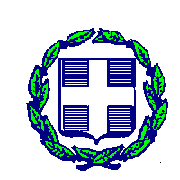 ΕΛΛΗΝΙΚΗ ΔΗΜΟΚΡΑΤΙΑΥΠΟΥΡΓΕΙΟ ……………………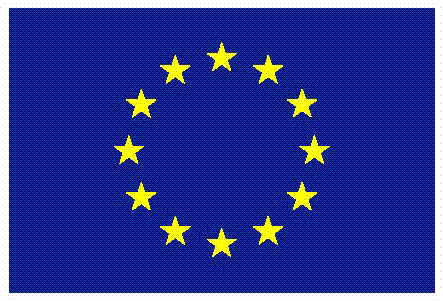           ΕΥΡΩΠΑΪΚΗ ΕΝΩΣΗ                Ευρωπαϊκό Ταμείο             Θάλασσας και Αλιείας          ΕΥΡΩΠΑΪΚΗ ΕΝΩΣΗ                Ευρωπαϊκό Ταμείο             Θάλασσας και ΑλιείαςΕιδική Υπηρεσία Διαχείρισης Ε.Π.  ήΕνδιάμεσος Φορέας………………………… Ταχ. Δ/νση :Ταχ. Κώδικας :Πληροφορίες: Τηλέφωνο :Fax :Email :Ειδική Υπηρεσία Διαχείρισης Ε.Π.  ήΕνδιάμεσος Φορέας………………………… Ταχ. Δ/νση :Ταχ. Κώδικας :Πληροφορίες: Τηλέφωνο :Fax :Email :Ημερομηνία…..Α.Π.:Ημερομηνία…..Α.Π.:Προς:Προς: